О ВНЕСЕНИИ ИЗМЕНЕНИЙ В ЧАСТИ ПОРЯДКА ИСЧИСЛЕНИЯ ПОСОБИЙ ПО ВРЕМЕННОЙ НЕТРУДОСПОСОБНОСТИ И ДРУГИХ ДЛЯ ГРАЖДАН, РАБОТАЮЩИХ ПО ГРАЖДАНСКО-ПРАВОВЫМ ДОГОВОРАМСогласно постановлению Правительства РФ от 15.12.2022 № 2310, с 1 января 2023 года и до 1 сентября 2027 года действуют особенности исчисления больничных листов и детского пособия для граждан, работающих по гражданско-правовым договорам (ГПХ) и авторов произведений. В соответствии с законодательными изменениями обязательному социальному страхованию на случай временной нетрудоспособности и в связи с материнством теперь подлежат не только работники по трудовому договору, но и лица, работающие по договорам ГПХ, за исключением самозанятых лиц.При этом если застрахованное лицо, работающее по договору ГПХ, на момент наступления страхового случая занято у нескольких страхователей, для назначения пособия (по временной нетрудоспособности, по беременности и родам, ежемесячное пособие по уходу за ребёнком) нужно выбрать одного из них.ПРОКУРАТУРАРОССИЙСКОЙ ФЕДЕРАЦИИПРОКУРАТУРАКЕМЕРОВСКОЙ ОБЛАСТИ - КУЗБАССАПРОКУРАТУРА ГОРОДАЛЕНИНСКА - КУЗНЕЦКОГОпр. Кирова,37,г. Ленинск-Кузнецкий, Кемеровская обл., Россия, 652500ПРОКУРАТУРАРОССИЙСКОЙ ФЕДЕРАЦИИПРОКУРАТУРАКЕМЕРОВСКОЙ ОБЛАСТИ - КУЗБАССАПРОКУРАТУРА ГОРОДАЛЕНИНСКА - КУЗНЕЦКОГОпр. Кирова,37,г. Ленинск-Кузнецкий, Кемеровская обл., Россия, 652500ПРОКУРАТУРАРОССИЙСКОЙ ФЕДЕРАЦИИПРОКУРАТУРАКЕМЕРОВСКОЙ ОБЛАСТИ - КУЗБАССАПРОКУРАТУРА ГОРОДАЛЕНИНСКА - КУЗНЕЦКОГОпр. Кирова,37,г. Ленинск-Кузнецкий, Кемеровская обл., Россия, 652500Для публикации на официальном сайте администрации Полысаевского городского округа    15.06.2023№22-1-2023Для публикации на официальном сайте администрации Полысаевского городского округа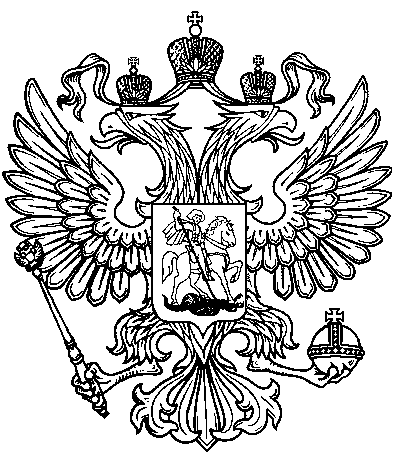 